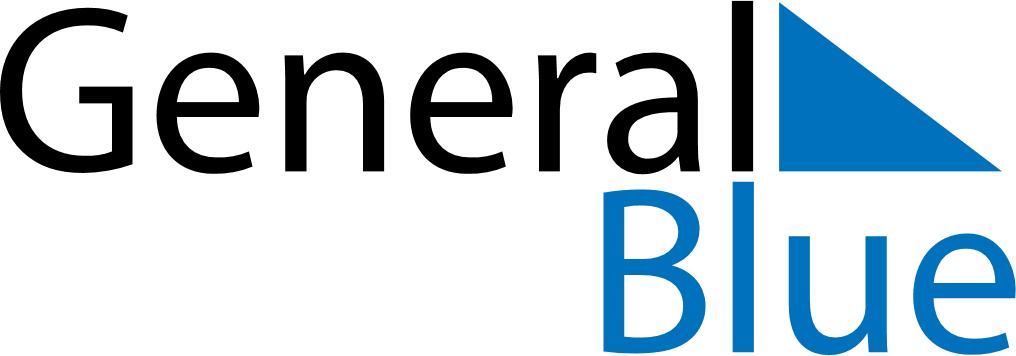 Meal PlannerJune 7, 2026 - June 13, 2026Meal PlannerJune 7, 2026 - June 13, 2026Meal PlannerJune 7, 2026 - June 13, 2026Meal PlannerJune 7, 2026 - June 13, 2026Meal PlannerJune 7, 2026 - June 13, 2026Meal PlannerJune 7, 2026 - June 13, 2026Meal PlannerJune 7, 2026 - June 13, 2026Meal PlannerJune 7, 2026 - June 13, 2026SundayJun 07MondayJun 08TuesdayJun 09WednesdayJun 10ThursdayJun 11FridayJun 12SaturdayJun 13BreakfastLunchDinner